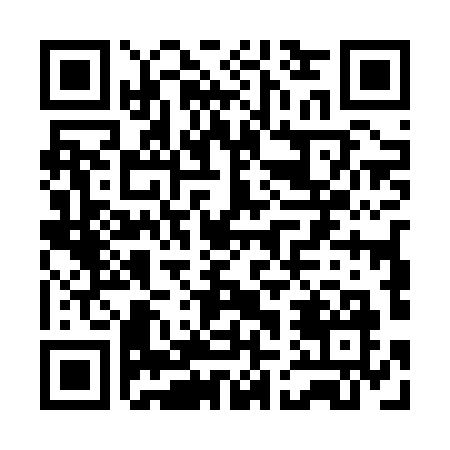 Prayer times for Baltpamuse, LithuaniaWed 1 May 2024 - Fri 31 May 2024High Latitude Method: Angle Based RulePrayer Calculation Method: Muslim World LeagueAsar Calculation Method: HanafiPrayer times provided by https://www.salahtimes.comDateDayFajrSunriseDhuhrAsrMaghribIsha1Wed3:035:371:206:329:0411:292Thu3:025:341:206:349:0611:303Fri3:015:321:196:359:0811:314Sat3:005:301:196:369:1011:325Sun2:595:281:196:379:1211:326Mon2:585:261:196:399:1411:337Tue2:575:231:196:409:1611:348Wed2:565:211:196:419:1811:359Thu2:555:191:196:429:2011:3610Fri2:555:171:196:439:2211:3711Sat2:545:151:196:449:2411:3712Sun2:535:131:196:459:2611:3813Mon2:525:111:196:479:2811:3914Tue2:515:091:196:489:3011:4015Wed2:515:071:196:499:3111:4116Thu2:505:061:196:509:3311:4217Fri2:495:041:196:519:3511:4218Sat2:495:021:196:529:3711:4319Sun2:485:001:196:539:3911:4420Mon2:474:591:196:549:4111:4521Tue2:474:571:196:559:4211:4622Wed2:464:551:196:569:4411:4623Thu2:454:541:196:579:4611:4724Fri2:454:521:206:589:4711:4825Sat2:444:511:206:599:4911:4926Sun2:444:501:206:599:5111:4927Mon2:434:481:207:009:5211:5028Tue2:434:471:207:019:5411:5129Wed2:434:461:207:029:5511:5230Thu2:424:441:207:039:5711:5231Fri2:424:431:207:049:5811:53